                               BUILDING ON OUR FaithPleasant Union Christian Church of North RaleighPledge Timeline: 2019 thru 2025 (or sooner):Project Options: Multi-Purpose Building & Additional Parking = $1.2M-$1.3MTotal New Construction & Additional Parking = $1.8M-$2MAdditional Parking & Upgrades = $250K-$300KI (we) commit to pledge the following over a 7-year period or in lump sum payment: Total Pledge Amount: ______________________________“I believe this is a defining moment for our church and I will not hold back on my obligation.”I prayerfully commit to step out on faith and pledge to give above my “Tithing” over the period of time it takes me to meet the above obligation.Name:  ____________________________________________Address: ___________________________________________City, State, Zip Code: _______________________________Email:  _____________________________________________Signature: __________________________________________Date: ______________________________________________Pastor Signature:____________________________________Examples Are Not Actual Drawings or SpecificationsMulti-Purpose Building & Parking Option (1)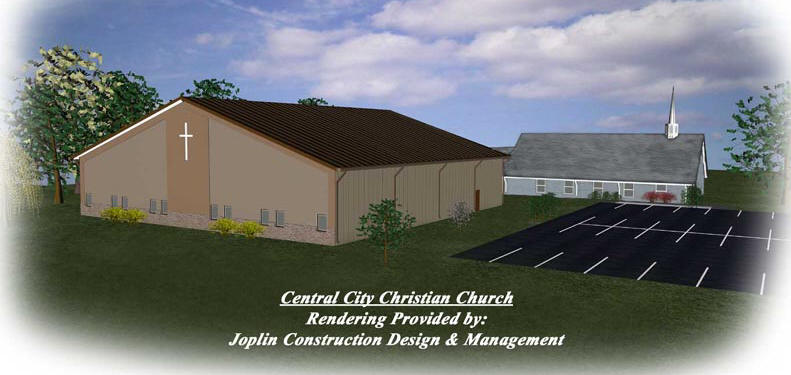 Reconstruction & Parking Option (2)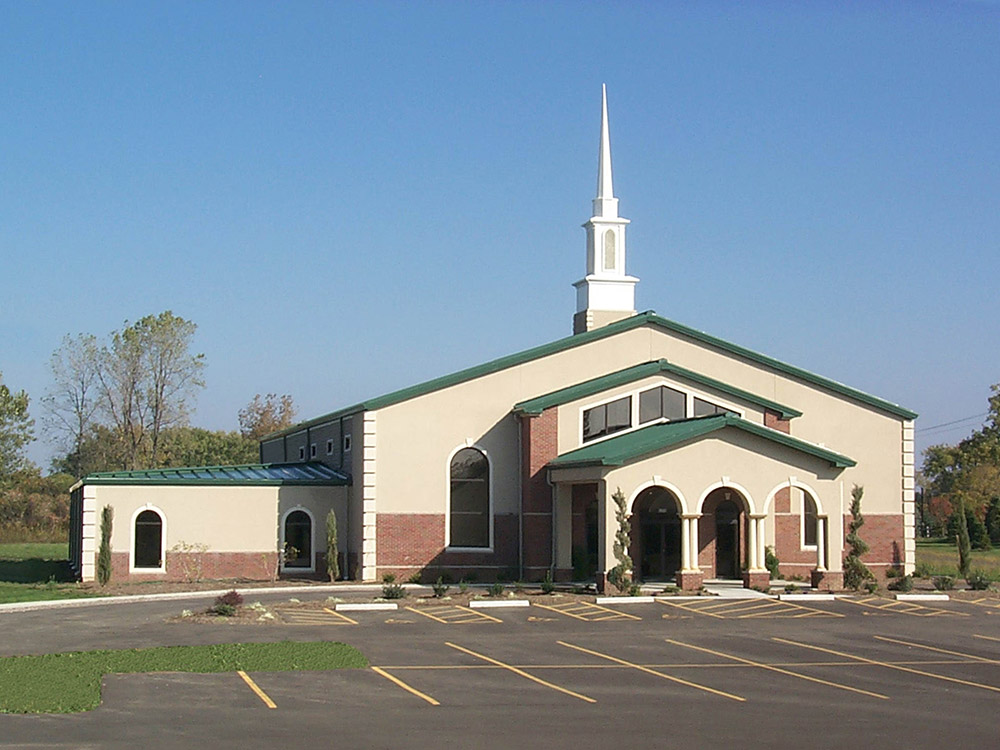 Additional Parking Option (3)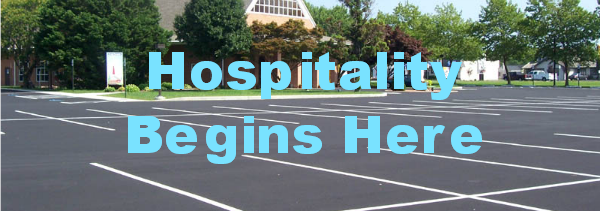 Amount PledgedAnnualMonthlyWeekly$5,000.00 $714.29 $59.52 $14.88 $7,000.00 $1,000.00 $83.33 $20.83 $10,000.00 $1,428.57 $119.05 $29.76 Other